Januari 2022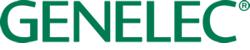 PersberichtGenelec Aural ID plug-in levert de hoogst haalbare beleving in gepersonaliseerde hoofdtelefoon monitoring Januari 2022, Iisalmi, Finland…..Genelec, de markleider in audio monitoring, heeft nu haar Aural ID® software technologie beschikbaar gesteld in een gemakkelijke DAW plug-in format. De nieuwe Aural ID-plug-in biedt niet alleen extra functies en flexibelere aankoopmodellen,  maar integreert deze ook soepel in de workflow van elke audioprofessional en levert een meer waarheidsgetrouwe, betrouwbare en volledig gepersonaliseerde hoofdtelefoon-luisterervaring, van stereo tot immersive.Genelec analyseert hoe het hoofd, externe oor en het bovenlichaam van de gebruiker het geluid vanuit alle richtingen “kleurt” met de door de gebruiker aangeleverde video opnames, gemaakt met de vrij verkrijgbare Aural ID Creator mobile app. Deze kleuring is volledig uniek bij iedere gebruiker en wordt de “ Head-Related Transfer Function (HRTF) genoemd. Aural-ID’s cloud gebaseerde calculatie algoritme modelleert  de eigenschappen van het hoofd en bovenlichaam van de gebruiker om zijn persoonlijke HRTF te berekenen en deze informatie maakt het mogelijk een exacte weergave van audio in iedere richting te genereren binnen de Aural ID plug in, die beschikbaar is in VST, AAX en AU formats voor eenvoudige integratie met welke DAW dan ook.Voornamelijk gericht op professionals in de muziek, film, broadcast, game audio ontwerp en academisch onderzoek is Aural ID uniek in zijn vermogen een uitgebreide en gepersonaliseerde hoofdtelefoon luisterervaring te bieden in tegenstelling de versies die afhankelijk zijn  van generieke  HRTF’s. Bovendien levert Aural ID een hoofdtelefoon luisterervaring die gemodelleerd is op basis van “in-room luidspeaker monitoring”, waarmee meer betrouwbare beslissingen in de audio mix kunnen worden gemaakt dan ooit tevoren. Voor audio professionals op locatie die regelmatig in “ad-hoc” omgevingen werken is Aural ID een uitkomst.Nieuw in de plug-in versie van Aural ID is de mogelijkheid om de geluidskleuring van de hoofdtelefoon te compenseren. Er zijn twee manieren om dit te bereiken, de eerste en meest nauwkeurige is een corrigerende EQ die individueel is afgestemd op een bibliotheek met specifieke hoofdtelefoonmodellen binnen de plug-in, terwijl een tweede manier een meer algemene respons biedt die elk professioneel hoofdtelefoonmodel ondersteunt. Met de Aural ID plug-in kunnen gebruikers van Genelec Smart Active Monitors ook kalibratiebestanden rechtstreeks importeren vanuit genelec's GLM luidspreker management software. Dit helpt de gebruiker nauwkeurig de prestaties van het eigen “in-room” monitor systeem te repliceren, resulterend in een compleet Genelec monitoring ecosysteem met een natuurgetrouwe en bevredigende koppeling tussen gepersonaliseerde “in-room” en Hoofdtelefoon afluistering. Deze koppeling wordt verder verbetert door de mogelijkheid van de plug-in om diverse virtuele setup’s van de gebruikers “in-room” monitor systeem op te slaan of te creëren, om mute en solo  van ieder virtueel model op een intuïtieve wijze mogelijk te maken. Gebruikers hebben ook de mogelijkheid om kleine aanpassingen uit te voeren op de ruimtelijke positionering van de virtuele monitor, level correctie, luister oriëntatie in azimut en hoogte, en totale systeem EQ.De Aural ID-plug-in is rechtstreeks beschikbaar vanaf het Genelec Cloud-platform via een cloudgebaseerde abonnementsservice, die continu toegang biedt tot de nieuwste updates, toekomstige Aural ID-functies en directe toegang tot de helpdesk. Prijsopties voor zowel particulieren als zakelijke/educatieve groepslicenties zijn beschikbaar.Genelec Maniging Director Siamäk Naghian over de Plug-in introductie :Ondanks onze overtuiging dat “ in-room” monitoring niet te evenaren is tijdens het opname en mix proces kunnen kwalitatief hoogwaardige hoofdtelefoons een belangrijke rol spelen als aanvullend monitor gereedschap. Aural ID stelt hoofdtelefoon gebruikers in staat vrijuit te kunnen schakelen tussen hoofdtelefoon en monitoren en een mix af te leveren die consistent zal worden vertaald naar de buitenwereld. We zijn er ook trots op dat Aural ID technologie dit op een volledig duurzame manier bereikt , zonder vervanging van apparatuur of gebruik van andere waardevolle natuurlijke bronnen. We zijn er zeker van dat Audio professionals deze nieuwe functies, bruikbaarheid en de flexibele aanschaf mogelijkheden die de Aural-ID plug-in biedt zullen  omarmen.Voor meer informatie, ga naar  www.genelec.com/aural-ID***Einde***Over Genelec Sinds de oprichting van Genelec in 1978, is professionele monitoring de basis van de onderneming geweest. Een ongeëvenaarde toewijding in onderzoek en ontwikkeling heeft geleidt tot een aantal primeurs in de insdustrie en Genelec verheven tot marktleider in actieve monitoren. Meer dan 40 jaar na dato zijn Genelec monitor producten nog steeds trouw aan deze oorspronkelijke filosofie, door betrouwbaarheid, natuurlijke geluids-reproductie ongeacht grootte, evenals het vermogen om zich om aan te passen aan de akoestische eigenschappen van de luisteromgeving. Genelec klanten ontvangen excellente ondersteuning in de praktijk, van akoestisch advies en monitor kalibratie tot technische ondersteuning en een lange levensduur van het product. Het kopen van een Genelec-product is een veilige langetermijninvestering in uitstekende en betrouwbare audiomonitoring.For press information, please contact Howard Jones at Genelec Oy T: +44 (0)7825 570085 E: howard.jones@genelec.com 